新 书 推 荐中文书名：《如何与机器人交谈：一个女孩的未来趋势指南》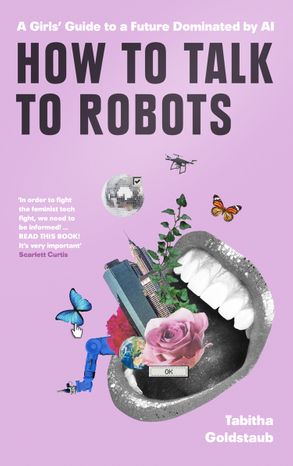 英文书名：HOW TO TALK TO ROBOTS: A GIRL’S GUIDE TO THE FUTURE DOMINATED作    者：Tabitha Goldstaub出 版 社：4th Estate代理公司：Curtis Brown /ANA/Conor页    数：256页出版时间：2020年6月代理地区：中国大陆、台湾审读资料：电子稿类    型：科普内容简介：    企业家塔比莎·戈德斯图布（Tabitha Goldstaub）热情地欢迎你进入人工智能的世界。她行之有效地打破了科技界的壁垒，在本书中为普通读者简单明了地介绍了人工智能并阐释了它所能带来的巨大好处。    如果你的社交网站能够分辨你的消费习惯，或者你下载了最新的过滤软件，又或者你开始用应用程序与医生联系和在线申请工作，用手机制定行程，并按时抵达工作地点，那么人工智能无疑在你的生活、工作和娱乐中扮演了重要的角色。我们生活在这样一个时代：机器在没人干预的情况下也可以学习和行动，对它们的应用为人们提供了无限的可能性。这些技术也许或干扰我们，这种风险是实际存在的，但是这本书将为我们提供一种工具，使我们能够有意识地把握我们的当前和未来的发展。    塔比莎除了解释了我们所面临的风险，还展示了人工智能所能带来的巨大好处。从发现疾病到调整教育模式，再到应对气候变化，人工智能的潜在回报正在改变我们的生活。    从一段简短的人工智能历史开始，塔比莎向我们揭示了20世纪60年代人工智能技术开始兴起以来的许多无名英雄，在于凯伦·豪什（Karen Haoshe）的对话中，她简单明了地阐释了这项技术究竟是如何运作（以及有时如何不起作用）的，她还采访了许多在工作中使用人工智能的女性，其中包括珍妮特·温特森（Jeanette Winterson）、莎玛蒂安·里德（Sharmadean Reid）、玛莎·莱·福克斯（Martha Lane Fox）和汉娜·弗莱（Hannah Fry）。这本书不只强调了我们面对的挑战，还提供了可以支持我们发展的实用性建议，作者也在书中分享了大量的书籍、电影和课程，以供读者进一步探索这一领域。    无论你如何定义你自己，无论你生活在哪里，无论你从事何种工作，你都无法避开这种技术，现在到了你确保人工智能为你工作，而不是你为它工作的时候了！目录：前言关键词汇与短语什么是人工智能？人工智能简史人工智能如何工作？不应该如何与机器人交谈：潜在风险为何要与机器人交谈：潜在回报人工智能与冠状病毒危机采访行动下一步是什么？致谢作者简介：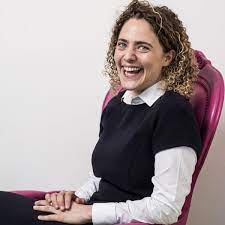 塔比莎·戈德斯图布（Tabitha Goldstaub）是研究人工智能对社会影响的重要研究者，也是CognitionX——一个智能网络，将各个机构与一个由人工智能专家组成的全球网络连接起来——的联合创始人。媒体评价：    “戈德斯图布正在迅速成为英国人际网络最广、少数真正具有影响力的女性的女性之一，她们正在重塑我们与科技互动的方式——即科技世界对我们的思想与身体的影响，以及我们对这一世界的解读的方式。”----《时尚》（VOGUE）    “塔比莎·戈德斯图布对人工智能这一领域在未来可能存在的性别偏见感到担忧，她为了解决这一问题正在发起一场运动，希望能够让更多的女性加入到这一领域的工作中来。”----《卫报》（THE GUARDIAN）    “她的使命是确保女性在人工智能领域能够扮演平等的角色。”----《红秀》（GRAZIA）    “智能机器可以帮助我们拯救世界，而与此同时，企业家塔比莎·戈德斯图布也认为它们可能会受到人类偏见的影响。”----《未来特区》（FUTUREZONE）感谢您的阅读！请将反馈信息发至：版权负责人Email：Rights@nurnberg.com.cn安德鲁·纳伯格联合国际有限公司北京代表处北京市海淀区中关村大街甲59号中国人民大学文化大厦1705室, 邮编：100872电话：010-82504106, 传真：010-82504200公司网址：http://www.nurnberg.com.cn书目下载：http://www.nurnberg.com.cn/booklist_zh/list.aspx书讯浏览：http://www.nurnberg.com.cn/book/book.aspx视频推荐：http://www.nurnberg.com.cn/video/video.aspx豆瓣小站：http://site.douban.com/110577/新浪微博：安德鲁纳伯格公司的微博_微博 (weibo.com)微信订阅号：ANABJ2002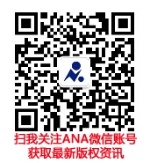 